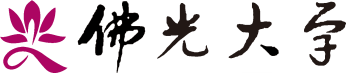 107學年度第一次內部控制制度推動小組會議議程時    間：中華民國107年09月19日（週三）12:10PM地    點：雲起樓402會議室主    席：許主任秘書文傑出席人員：學術單位—人文學院外國語文學系張家麟助理教授、人文學院中國文學與應用學系林明昌副教授、社會科學暨管理學院應用經濟學系林啟智副教授、社會科學暨管理學院社會學系張國慶副教授、社會科學暨管理學院管理學系孫遜教授、創意與科技學院文化資產與創意學系羅中峰副教授、創意與科技學院傳播學系牛隆光助理教授、創意與科技學院產品與媒體設計學系申開玄助理教授、佛教學院佛教學系闞正宗助理教授、樂活產業學院未來與樂活產業學系汪雅婷教授、通識教育委員會林安迪主任行政單位—教務處鄭安妮專案助理、學生事務處馮嘉敏專案助理、總務處張錫東組長、招生事務處龍佩愉組員、研究發展處林俊村組員、國際暨兩岸事務處李玠儀辦事員、圖書暨資訊處王愛琪組長、人事室戴筱芳組員、會計室李珮雯辦事員、秘書室鄭嘉琦組員列席人員：秘書室行政管理組詹素娟組長紀    錄：鄭嘉琦壹、報告事項一、為讓各單位KPI成果能於學期結束前完成彙整，本學年度內部控制作業擬提前於3月底完成，故107學年度內控項目修正繳交日期為10月31日，下次開會時間暫定於12月12日召開。二、108學年度將提前進行內部控制作業，內控項目修正繳交日期擬提前至108年9月30日，並預計於1月底完成內部控制作業。貳、討論事項提案一案由：107學年度內部控制制度推動小組工作計畫，提請討論。（附件一/第3頁）說明：本學年度工作計畫時間表如附件一。決議：                                                          提案一、提案二、提案三提案二案由：本校「內部控制制度推動小組設置辦法」是否需修訂，提請討論。（附件二/第4頁）說明：辦法詳如附件。決議：                                                          提案一、提案二、提案三提案三案由：107學年度各單位內控項目確認，提請討論。（附件三/第5頁）說明：各單位增減項目詳如附件。決議：                                                          提案一、提案二、提案三參、臨時動議肆、散會附件一107學年度內控作業規畫回提案一附件二佛光大學內部控制制度推動小組設置辦法105.01.06 104學年度第1次內部控制制度推動小組會議通過105.05.31 104學年度第11次行政會議通過第 1 條    佛光大學（以下簡稱本校）為因應加強內部監督管理機制，建立內部控制制度之需要，依據本校內部控制制度實施辦法設內部控制制度推動小組（以下稱本小組），以負責相關工作之策劃、推動等事宜。第 2 條    本小組任務：一、制定本校內部控制制度實施計畫。二、議訂本校內部控制作業事項。三、研議各單位控制重點之適切性。四、完成各單位內部控制文件。第 3 條    本小組由主任秘書擔任召集人，各行政一級單位及通識教育委員會各推派一人為委員，各學院依教師人數比例推派委員，任期一年，並得連任。第 4 條    本小組行政工作由秘書室派員擔任。第 5 條    本小組開會時得視事實需要，邀請有關人員列席。第 6 條    本小組委員為無給職，如諮詢校外專家學者時得酌支諮詢費。第 7 條    本辦法自發布日施行。回提案二附件三107學年度 教務處 內部控制項目修訂總表回提案三佛光大學 教務處 內控項目風險評估彙總表回提案三佛光大學 教務處 風險圖像回提案三教務處現有內控項目經風險分析後，屬風險等級高者 1 項，風險等級中者 18 項，風險等級低者 18 項。107學年度 學生事務處 內部控制項目修訂總表回提案三佛光大學 學生事務處 內控項目風險評估彙總表回提案三佛光大學 學生事務處 風險圖像回提案三學生事務處現有內控項目經風險分析後，屬風險等級高者 1 項，風險等級中者 15 項，風險等級低者 12 項。107學年度 總務處 內部控制項目修訂總表回提案三佛光大學 總務處 內控項目風險評估彙總表回提案三佛光大學 總務處 風險圖像回提案三總務處現有內控項目經風險分析後，屬風險等級高者 1 項，風險等級中者 12 項，風險等級低者 14 項。107學年度 招生事務處 內部控制項目修訂總表回提案三佛光大學 招生事務處 內控項目風險評估彙總表回提案三佛光大學 招生事務處 風險圖像回提案三招生事務處現有內控項目經風險分析後，屬風險等級高者 0 項，風險等級中者  5 項，風險等級低者 0 項。107學年度 研究發展處 內部控制項目修訂總表回提案三佛光大學 研究發展處 內控項目風險評估彙總表回提案三佛光大學 研究發展處 風險圖像回提案三研究發展處現有內控項目經風險分析後，屬風險等級高者 0 項，風險等級中者 2 項，風險等級低者 10 項。107學年度 國際暨兩岸事務處 內部控制項目修訂總表回提案三佛光大學 國際暨兩岸事務處 內控項目風險評估彙總表回提案三佛光大學 國際暨兩岸事務處 風險圖像回提案三國際暨兩岸事務處現有內控項目經風險分析後，屬風險等級高者 0 項，風險等級中者 3 項，風險等級低者 3 項。107學年度 圖書暨資訊處 內部控制項目修訂總表回提案三佛光大學 圖書暨資訊處 內控項目風險評估彙總表回提案三佛光大學 圖書暨資訊處 風險圖像回提案三圖書暨資訊處現有內控項目經風險分析後，屬風險等級高者 2 項，風險等級中者 10 項，風險等級低者 22 項。107學年度 人事室 內部控制項目修訂總表回提案三佛光大學 人事室 內控項目風險評估彙總表回提案三佛光大學 人事室 風險圖象回提案三人事室現有內控項目經風險分析後，屬風險等級高者 0 項，風險等級中者 9 項，風險等級低者 10 項。107學年度 會計室 內部控制項目修訂總表回提案三佛光大學 會計室 內控項目風險評估彙總表回提案三佛光大學 會計室 風險圖像回提案三會計室現有內控項目經風險分析後，屬風險等級高者 0 項，風險等級中者 8 項，風險等級低者 7 項。107學年度 秘書室 內部控制項目修訂總表回提案三佛光大學 秘書室 內控項目風險評估彙總表回提案三佛光大學 秘書室 風險圖像回提案三秘書室現有內控項目經風險分析後，屬風險等級高者 0 項，風險等級中者 2 項，風險等級低者 2 項。107學年度 通識教育委員會 內部控制項目修訂總表回提案三佛光大學 通識教育委員會 內控項目風險評估彙總表回提案三佛光大學 通識教育委員會 風險圖像回提案三通識教育委員會現有內控項目經風險分析後，屬風險等級高者 1 項，風險等級中者 1 項，風險等級低者 2 項。107學年度 校長室 內部控制項目修訂總表回提案三佛光大學 校長室 內控項目風險評估彙總表回提案三佛光大學 校長室 風險圖像校長室現有內控項目經風險分析後，屬風險等級高者 0 項，風險等級中者 1 項，風險等級低者 0 項。回提案三序號日期會議提案內容備註19月19日1.本學年度內控作業規劃。2.內控法規檢討。3.各單位修正項目確認。4.新增內控項目討論。212月12日進行各單位第一次內控項目修正。內控項目修正繳交日期為10/31日。31月16日進行各單位第一、二次內控項目修正。內控項目修正繳交日期為10/31日。43月20日進行各單位第二次內控項目修正。有提案才召開。56月26日1.內控作業總檢討。2.規劃下學年度內控作業。有需要才召開。序號風險分布代號內控項目編號及名稱版次內容是否修改內容是否修改新訂/刪除/作廢本次修訂摘要/原因序號風險分布代號內控項目編號及名稱版次是否新訂/刪除/作廢本次修訂摘要/原因1教11110-001學生註冊作業032教21110-002學生學籍管理作業043教31110-003課程規劃作業044教4-11110-004-1選課作業—A.開排課及初選作業04建議作業流程(圖)清楚說明辦理方式。5教4-21110-004-2選課作業—B.加退選及補選作業056教4-31110-004-3選課作業—C.棄選作業047教5-11110-005-1學生成績作業—A.成績登錄繳交作業058教5-21110-005-2學生成績作業—B.成績更正與保存作業039教61110-006扣考作業0310教71110-007教師評鑑作業06TP系統仍須加強，建議蒐集教師、系助意見，請廠商改善。11教81110-008教學優良教師遴選與獎勵作業061.附件建議修正流程圖中，校、院初選委員會組成的時程至系所推薦人選之時或之後。2.建議與彈性薪資辦法對照，確認時程先後及「是否不得重複領取」的可行性，修正辦法。12教9-11110-009-1教學意見調查作業－期中意見調查021.最後一句需確認，此規定的意義。2.與上點重複，建議作業程序中刪除2.2.1.1.。13教9-21110-009-2教學意見調查作業－期末意見調查071.最後一句需確認，此規定的意義。2.與上點重複，建議作業程序中刪除2.2.1.1.。14教10-11110-010-1研究生獎助學金作業—A.研究生獎學金作業0415教10-21110-010-2研究生獎助學金作業—B.研究生助學金作業-行政助理0616教10-31110-010-3研究生獎助學金作業—C.研究生助學金作業-教學助理0617教111110-011補助數位化教材作業061.建議公告時程改為約一個月。2.請補充外審委員資格與方式。18教121110-012升學及就業輔導作業06建議該單位，購入新系統時，應先討論需求及目的是什麼，之後再與得標廠商進行多項多次測試，待功能及使用頁面，符合使用單位所需時，才進行付款。而非購入後發現不好用就不管也不用，以免浪費公帑。19教131110-013辦理應屆畢業生流向調查作業0520教141110-014教師社群作業0421教15-11110-015-1學習預警輔導作業—A.前學期1/2學分不及格學生與延畢生的預警輔導051.若未通過學系轉知，建議修改內控流程。另外，未受輔導之名單需列出，並有進行自行輔導之紀錄。2.轉介單位是否協助後續輔導可能非為教務處業務，反倒是第3點中導師未輔導時教務處需自行輔導者。建議刪除或修改此稽查項目。22教15-21110-015-2學習預警輔導作業—B.本學期期中考1/2學分不及格學生的預警輔導04由於此項作業的前提基於教師需填入期中考成績，建議先調查填寫教師比例。另外，期中考成績與最終的期末成績可能還有很大差異，既然已有任課教師的預警制度，建議必要時可刪除此內控項目。23教16-11110-016-1學生學習成效評量—A.中大銜接課程04建議查詢各系大一課程，例如「心理學專業英文」即中大銜接課程。24教16-21110-016-2學生學習成效評量—B.新生學習經驗與期待之調查與分析04建議作業時程延後。25教16-31110-016-3學生學習成效評量—C.學習狀況追蹤調查與分析0426教16-41110-016-4學生學習成效評量評量—D.大四生學習回顧調查與分析0327教16-51110-016-5學生學習成效評量—E.總結性評量0428教16-61110-016-6學生學習成效評量—F.畢業生流向調查0329教171110-017優良教學助理遴選與獎勵作業0330教181110-018弱勢學生學習輔導機制作業031.建議修正作業流程圖(加入學發中心or其它單位之支援)。2.建議加入稽查項目「學發中心之弱勢支援狀況與成果」。31教191110-019轉系申請作業0232教201110-020停開課程作業0233教211110-021教師授課鐘點數計算02各單位回繳資料時，請確認是否依規定完成核章。34教221110-022研究生畢業離校作業0135教231110-023逾期未註冊退學0136教241110-024學士班畢業離校作業0137教251110-025學分抵免作業01單位名稱序號風險分布代號內控項目編號及名稱影響程度之敘述影響程度發生機率風險值教務處1教11110-001學生註冊作業申訴／抱怨212教務處2教21110-002學生學籍管理作業影響學校形象313教務處3教31110-003課程規劃作業法規／上級機關處分313教務處4教4-11110-004-1選課作業—A.開排課及初選作業申訴／抱怨224教務處5教4-21110-004-2選課作業—B.加退選及補選作業申訴／抱怨224教務處6教4-31110-004-3選課作業—C.棄選作業申訴／抱怨111教務處7教5-11110-005-1學生成績作業—A.成績登錄繳交作業法規／上級機關處分224教務處8教5-21110-005-2學生成績作業—B.成績更正與保存作業法規／上級機關處分212教務處9教61110-006扣考作業申訴／抱怨212教務處10教71110-007教師評鑑作業影響學校形象313教務處10教71110-007教師評鑑作業申訴/抱怨212教務處11教81110-008教學優良教師遴選與獎勵作業申訴/抱怨111教務處12教9-11110-009-1教學評量作業-期中評量影響學校形象111教務處12教9-11110-009-1教學評量作業-期中評量申訴/抱怨111教務處13教9-21110-009-2教學評量作業-期末評量影響學校形象111教務處13教9-21110-009-2教學評量作業-期末評量申訴/抱怨111教務處14教10-11110-010-1研究生獎助學金作業—A.研究生獎學金作業法規/上級機關處分111教務處14教10-11110-010-1研究生獎助學金作業—A.研究生獎學金作業申訴/抱怨111教務處15教10-21110-010-2研究生獎助學金作業—B.研究生助學金作業-行政助理法規/上級機關處分111教務處15教10-21110-010-2研究生獎助學金作業—B.研究生助學金作業-行政助理申訴/抱怨111教務處16教10-31110-010-3研究生獎助學金作業—C.研究生助學金作業-教學助理法規/上級機關處分111教務處16教10-31110-010-3研究生獎助學金作業—C.研究生助學金作業-教學助理申訴/抱怨313教務處17教111110-011補助數位化教材作業申訴/抱怨111教務處18教121110-012升學及就業輔導作業申訴/抱怨212教務處18教121110-012升學及就業輔導作業影響學校形象122教務處19教131110-013辦理應屆畢業生流向調查作業申訴/抱怨224教務處19教131110-013辦理應屆畢業生流向調查作業影響學校形象212教務處20教141110-014教師社群作業申訴/抱怨111教務處21教15-11110-015-1學習預警輔導作業—A.前學期1/2學分不及格學生與延畢生的預警輔導法規/上級機關處分111教務處21教15-11110-015-1學習預警輔導作業—A.前學期1/2學分不及格學生與延畢生的預警輔導申訴/抱怨224教務處22教15-21110-015-2學習預警輔導作業—B.本學期期中考1/2學分不及格學生的預警輔導法規/上級機關處分111教務處22教15-21110-015-2學習預警輔導作業—B.本學期期中考1/2學分不及格學生的預警輔導申訴/抱怨224教務處23教16-11110-016-1學生學習成效評量—A.中大銜接課程影響學校形象212教務處23教16-11110-016-1學生學習成效評量—A.中大銜接課程申訴/抱怨212教務處24教16-21110-016-2學生學習成效評量—B.新生學習經驗與期待之調查與分析影響學校形象212教務處24教16-21110-016-2學生學習成效評量—B.新生學習經驗與期待之調查與分析申訴/抱怨212教務處25教16-31110-016-3學生學習成效評量—C.學習狀況追蹤調查與分析影響學校形象224教務處25教16-31110-016-3學生學習成效評量—C.學習狀況追蹤調查與分析申訴/抱怨224教務處26教16-41110-016-4學生學習成效評量評量—D.大四生學習回顧調查與分析影響學校形象212教務處26教16-41110-016-4學生學習成效評量評量—D.大四生學習回顧調查與分析申訴/抱怨212教務處27教16-51110-016-5學生學習成效評量—E.總結性評量影響學校形象212教務處27教16-51110-016-5學生學習成效評量—E.總結性評量申訴/抱怨111教務處28教16-61110-016-6學生學習成效評量—F.畢業生流向調查影響學校形象212教務處28教16-61110-016-6學生學習成效評量—F.畢業生流向調查申訴/抱怨326教務處29教171110-017優良教學助理遴選與獎勵作業申訴/抱怨111教務處30教181110-018弱勢學生學習輔導機制作業法規/上級機關處分111教務處30教181110-018弱勢學生學習輔導機制作業申訴/抱怨224教務處31教191110-019轉系申請申訴/抱怨212教務處32教201110-020停開課作業申訴／抱怨224教務處33教211110-021教師授課鐘點數計算法規／上級機關處分224教務處34教221110-022研究生畢業離校作業申訴／抱怨224教務處35教231110-023逾期未註冊退學申訴／抱怨224教務處36教241110-024學士班畢業離校作業申訴／抱怨224教務處37教251110-025學分抵免作業申訴／抱怨224影響程度風險值（風險分布）風險值（風險分布）風險值（風險分布）非常嚴重（3）3（教2、教3、教7、教10-3）6（教16-6）9（   ）嚴重（2）2（教1、教5-2、教6、教12、教16-1、教16-2、教16-4、教16-5、教19）4（教4-1、教4-2、教5-1、教13、教15-1、教15-2、教16-3、教18、教20、教21、教22、教23、教24、教25）6（   ）輕微（1）1（教4-3、教8、教9-1、教9-2、教10-1、教10-2、教11、教14、教17）2（   ）3（   ）幾乎不可能（1）可能（2）幾乎確定（3）發生機率發生機率發生機率序號風險分布代號內控項目編號及名稱版次內容是否修改內容是否修改新訂/刪除/作廢本次修訂摘要/原因序號風險分布代號內控項目編號及名稱版次是否新訂/刪除/作廢本次修訂摘要/原因1學11120-001入學成績優秀獎學金作業032學21120-002學雜費優待（學雜費減免）作業031.建議歸還印章時，需留簽收紀錄。2.需繳交、保管印章是否合宜？請評估。3學31120-003弱勢學生助學作業024學41120-004清寒工讀（生活學習服務）實施作業045學51120-005學生住宿申請暨分配作業021.建議抽籤日期保留彈性，請修改內控文件。2.建議修改為「申請以一學年一次為原則，一年級新生優先分配校內雲來集及海雲館宿舍。」。6學61120-006學生獎懲作業027學71120-007學生請假作業038學81120-008校園安全及重大事件處理作業029學91120-009新生入學輔導作業02請依實際作業修正內控文件，將「發函」與「函發」改為「通知」。10學101120-010學生申訴處理02建議依內控程序落實辦理。11學111120-011學生就學貸款作業0412學121120-012紫錐花專案作業0313學131120-013預備軍士官考選作業0414學141120-014學生社團申請作業0215學151120-015學生社團舉辦活動作業0416學161120-016學生社團評鑑作業0317學171120-017學輔經費作業0418學181120-018體適能檢測041.建議修改為「依教育部實施計畫辦理」。2.建議放寬完成體適能檢測時間，作業程序修改為「大一各班體育老師於第一學期結束前完成體適能檢測」。19學191120-019運動場地借用0420學201120-020競賽活動0221學211120-021新生健康檢查作業0422學221120-022學生團體保險理賠申請作業0323學231120-023新生心理衛生普查與處遇05建議刪除「使用各種方式，嘗試」。24學241120-024學生諮商輔導程序04建議稽核密件時，委員簽保密文件，以利稽核工作進行。25學251120-025編配導師生暨提升導師生聯繫作業0426學261120-026辦理學年度特優導師選拔與表揚作業0227學271120-027性別平等教育計畫實施0328學281120-028性騷擾與性侵害事件申訴及調查作業0329學291120-029校外賃居學生關懷及輔導01單位名稱序號風險分布代號內控項目編號及名稱影響程度之敘述影響程度發生機率風險值學生事務處1學11120-001入學成績優秀獎學金作業申訴/抱怨224學生事務處2學21120-002學雜費優待（學雜費減免）作業申訴/抱怨224學生事務處3學31120-003弱勢學生助學作業申訴/抱怨224學生事務處4學41120-004清寒工讀（生活學習服務）實施作業申訴/抱怨122學生事務處5學51120-005學生住宿申請暨分配作業申訴/抱怨313學生事務處6學61120-006學生獎懲作業申訴/抱怨212學生事務處7學71120-007學生請假作業申訴/抱怨122學生事務處8學81120-008校園安全及重大事件處理作業法規/上級機關處分326學生事務處9學91120-009新生入學輔導作業申訴/抱怨224學生事務處10學101120-010學生申訴處理申訴/抱怨224學生事務處11學111120-011學生就學貸款作業申訴/抱怨212學生事務處12學121120-012春暉專案作業申訴/抱怨313學生事務處13學131120-013預備軍士官考選作業法規/上級機關處分111學生事務處14學141120-014學生社團申請作業法規/上級機關處分212學生事務處15學151120-015學生社團舉辦活動作業申訴/抱怨212學生事務處16學161120-016學生社團評鑑作業法規/上級機關處分313學生事務處17學171120-017學輔經費作業申訴/抱怨313學生事務處18學191120-019運動場地借用申訴/抱怨224學生事務處19學201120-020競賽活動申訴/抱怨212學生事務處20學211120-021新生健康檢查作業法規212學生事務處21學221120-022學生團體保險理賠申請作業法規212學生事務處22學231120-023新生心理衛生輔導作業目標達成之成本224學生事務處23學241120-024學生諮商與心理測驗作業人員傷亡313學生事務處24學251120-025編配導師生暨提升導師生聯繫作業申訴/抱怨111學生事務處25學261120-026辦理學年度特優導師選拔與表揚作業申訴/抱怨111學生事務處23學271120-027擬定性別平等教育實施計畫法規/上級機關處分224學生事務處27學281120-028性騷擾與性侵害事件申訴及調查作業影響學校形象313學生事務處28學291120-029校外賃居學生關懷及輔導學生安全224影響程度風險值（風險分布）風險值（風險分布）風險值（風險分布）非常嚴重（3）3（學5、學12、學16、學17、學24、學28）6（學8）9（ ）嚴重（2）2（學6、學11、學14、學15、學20、學21、學22）4（學1、學2、學3、學9、學10、學19、學23、學27、學29）6（ ）輕微（1）1（學13、學25、學26）2（學4、學7）3（ ）幾乎不可能（1）可能（2）幾乎確定（3）發生機率發生機率發生機率序號風險分布代號內控項目編號及名稱版次內容是否修改內容是否修改新訂/刪除/作廢本次修訂摘要/原因序號風險分布代號內控項目編號及名稱版次是否新訂/刪除/作廢本次修訂摘要/原因1總1-11130-001採購管理作業-10萬元（含）以上042總1-21130-001-2採購管理作業-3萬元（含）以上至10萬元以下013總1-31130-001-3採購管理作業-1萬元（含）以上至3萬元以下014總21130-002教職員宿舍申請分配025總3-11130-003-1校車管理作業-校車支援申請026總3-21130-003-2校車管理作業-校車事故、異常管理017總41130-004勤務支援作業028總5-11130-005-1財物管理作業-A.財產新增作業039總5-21130-005-2財物管理作業-B.財產驗收作業0310總5-31130-005-3財物管理作業-C.財產移轉作業0311總5-41130-005-4財物管理作業-D.物品借用作業0312總5-51130-005-5財物管理作業-E.財產盤點作業0313總5-61130-005-6財物管理作業-F.財產報廢作業0214總61130-006場地管理作業0215總7-11130-007-1收文管理作業-A.紙本收文管理作業0416總7-21130-007-2收文管理作業-B.電子收文管理作業0417總81130-008發文管理作業0518總91130-009公文調閱作業0419總101130-010公文稽催作業0420總111130-011收款作業0221總121130-012付款作業0322總131130-013設備維護保養作業0323總141130-014修繕作業03宜修正文字描述，以明確說明修繕狀況。24總151130-015教師研究室分配暨管理作業0225總161130-016空間規劃暨分配委員會作業0226總171130-017場地外包經營管理作業0227總181130-018公文管考作業01單位名稱序號風險分布代號內控項目編號及名稱影響程度之敘述影響程度發生機率風險值總務處1總1-11130-001採購管理作業-10萬元（含）以上法規/上級機關處分313總務處2總1-21130-001-2採購管理作業-3萬元（含）以上至10萬元以下財物損失/新臺幣10萬元以下212總務處3總1-31130-001-3採購管理作業-1萬元（含）以上至3萬元以下申訴/抱怨111總務處4總21130-002教職員宿舍申請分配法規/上級機關處分122總務處5總3-11130-003-1校車管理作業-校車支援申請申訴/抱怨111總務處6總3-21130-003-2校車管理作業-校車事故、異常管理申訴/抱怨236總務處7總41130-004勤務支援作業申訴/抱怨111總務處8總5-11130-005-1財物管理作業-A.財產新增作業財物損失/新臺幣10萬元以下111總務處9總5-21130-005-2財物管理作業-B.財產驗收作業財物損失/新臺幣10萬元以下111總務處10總5-31130-005-3財物管理作業-C.財產移轉作業財物損失/新臺幣10萬元以下111總務處11總5-41130-005-4財物管理作業-D.物品借用作業財物損失/新臺幣10萬元以下111總務處12總5-51130-005-5財物管理作業-E.財產盤點作業財物損失/新臺幣10萬元以下111總務處13總5-61130-005-6財物管理作業-F.財產報廢作業財物損失/新臺幣10萬元以下111總務處14總61130-006場地管理作業申訴/抱怨313總務處15總7-11130-007-1收文管理作業-A.紙本收文管理作業申訴/抱怨212總務處16總7-21130-007-2收文管理作業-B.電子收文管理作業申訴/抱怨224總務處17總81130-008發文管理作業申訴/抱怨133總務處18總91130-009公文調閱作業申訴/抱怨122總務處19總101130-010公文稽催作業申訴/抱怨133總務處20總111130-011收款作業申訴/抱怨313總務處21總121130-012付款作業申訴/抱怨313總務處22總131130-013設備維護保養作業申訴/抱怨313總務處23總141130-014修繕作業申訴/抱怨224總務處24總151130-015教師研究室分配暨管理作業申訴/抱怨212總務處25總161130-016空間規劃暨分配委員會作業申訴/抱怨212總務處26總171130-017場地外包經營管理作業申訴/抱怨224總務處27總181130-018公文管考作業法規/上級機關處分313影響程度風險值（風險分布）風險值（風險分布）風險值（風險分布）非常嚴重（3）3（總1-1、總6、總11、總12、總13、總18）6（總3-2）9（   ）嚴重（2）2（總1-2、總7-1、總15、總16）4（總3-1、總7-2、總14、總17）6（   ）輕微（1）1（總1-3、總4、總5-1、總5-2、總5-3、總5-4、總5-5、總5-6）2（總2、總9）3（總8、總10）幾乎不可能（1）可能（2）幾乎確定（3）發生機率發生機率發生機率序號風險分布代號內控項目編號及名稱版次內容是否修改內容是否修改新訂/刪除/作廢本次修訂摘要/原因序號風險分布代號內控項目編號及名稱版次是否新訂/刪除/作廢本次修訂摘要/原因1招11230-001增設調整系所學位學程及招生名額總量提報作業042招21230-002研究所招生考試作業03建議依實際作法修改內控程序。3招3-11230-003-1學士班招生考試作業-大學繁星推薦及個人申請入學034招3-21230-003-2學士班招生考試作業-大學考試入學分發025招3-31230-003-3學士班招生考試作業-獨招考試作業05請評估是否修改控制重點3.1.。單位名稱序號風險分布代號內控項目編號及名稱影響程度之敘述影響程度發生機率風險值招生事務處1招11230-001增設調整系所學位學程及招生名額總量提報作業影響學校形象313招生事務處2招21230-002研究所招生考試作業影響學校形象313招生事務處3招3-11230-003-1學士班招生考試作業-大學繁星推薦及個人申請入學影響學校形象313招生事務處4招3-21230-003-2學士班招生考試作業-大學考試入學分發影響學校形象313招生事務處5招3-31230-003-3學士班招生考試作業-獨招考試作業影響學校形象313影響程度風險值（風險分布）風險值（風險分布）風險值（風險分布）非常嚴重（3）3（招1、招2、招3-1、招3-2、招3-3）6（   ）9（   ）嚴重（2）2（   ）4（   ）6（   ）輕微（1）1（   ）2（   ）3（   ）幾乎不可能（1）可能（2）幾乎確定（3）發生機率發生機率發生機率序號風險分布代號內控編號及項目名稱版次內容是否修改內容是否修改新訂/刪除/作廢本次修訂摘要/原因序號風險分布代號內控編號及項目名稱版次是否新訂/刪除/作廢本次修訂摘要/原因1研1-11210-001-1校內研究獎勵/補助申請作業-師042研1-21210-001-2校內研究獎勵/補助申請作業-生043研2-11210-002-1專題計畫與產學合作研究案-A.申請作業044研2-21210-002-2專題計畫與產學合作研究案-B.簽約作業045研3-11210-003-1研究中心設立及管理-A.設立作業026研3-21210-003-2研究中心設立及管理-B.管理作業027研41210-004廠商進駐輔導等作業038研51210-005推廣教育課程規劃作業059研61210-006推廣教育課程招生作業0510研71210-007推廣教育課程課務管理作業0511研81210-008辦理樂齡大學開班作業0312研91210-009向學校主管機關指定網站進行公開資訊申報相關作業03單位名稱序號風險分布代號內控編號及項目名稱影響程度之敘述影響程度發生機率風險值研發處1研1-11210-001-1校內研究獎勵/補助申請作業-師法規/上級機關處分122研發處2研1-21210-001-2校內研究獎勵/補助申請作業-生法規/上級機關處分122研發處3研2-11210-002-1專題計畫與產學合作研究案-A.申請作業法規/上級機關處分212研發處3研2-11210-002-1專題計畫與產學合作研究案-A.申請作業目標達成之成本212研發處4研2-21210-002-2專題計畫與產學合作研究案-B.簽約作業法規/上級機關處分313研發處5研3-11210-003-1研究中心設立及管理-A.設立作業法規/上級機關處分212研發處6研3-21210-003-2研究中心設立及管理-B.管理作業申訴/抱怨212研發處7研41210-004廠商進駐輔導等作業法規/上級機關處分111研發處7研41210-004廠商進駐輔導等作業申訴/抱怨111研發處8研51210-005推廣教育課程規劃作業目標影響成本111研發處9研61210-006推廣教育課程招生作業目標影響成本111研發處10研71210-007推廣教育課程課務管理作業財務損失111研發處11研81210-008辦理樂齡大學開班作業申訴/抱怨112研發處12研91210-009向學校主管機關指定網站進行公開資訊申報相關作業法規/上級機關處分313影響程度風險值（風險分布）風險值（風險分布）風險值（風險分布）非常嚴重（3）3（研2-2、研9）6（   ）9（   ）嚴重（2）2（研2-1、研3-1、研3-2、研8）4（   ）6（   ）輕微（1）1（研4、研5、研6、研7）2（研1-1、研1-2）3（   ）幾乎不可能（1）可能（2）幾乎確定（3）發生機率發生機率發生機率序號風險分布代號內控編號及項目名稱版次內容是否修改內容是否修改新訂/刪除/作廢本次修訂摘要/原因序號風險分布代號內控編號及項目名稱版次是否新訂/刪除/作廢本次修訂摘要/原因1國11250-001國際學術交流-交換學生作業052國21250-002國際學術交流-締結姊妹校作業04宜每年留存評估之相關紀錄與資料。3國31250-003國際學術交流-交換教師作業034國41250-004外籍學生申請入學作業045國51250-005僑生分發入學作業036國61250-006辦理研修生作業流程03單位名稱序號風險分布代號內控編號及項目名稱影響程度之敘述影響程度發生機率風險值國際暨兩岸事務處1國11250-001國際學術交流-交換學生作業影響學校形象313國際暨兩岸事務處1國11250-001國際學術交流-交換學生作業法規/上級機關處分224國際暨兩岸事務處1國11250-001國際學術交流-交換學生作業申訴/抱怨224國際暨兩岸事務處2國21250-002國際學術交流-締結姊妹校作業法規/上級機關處分212國際暨兩岸事務處3國31250-003國際學術交流-交換教師作業申訴/抱怨212國際暨兩岸事務處4國41250-004外籍學生申請入學作業影響學校形象313國際暨兩岸事務處5國51250-005僑生分發入學作業影響學校形象212國際暨兩岸事務處6國61250-006辦理研修生作業流程法規／上級機關處分224國際暨兩岸事務處6國61250-006辦理研修生作業流程財務損失224影響程度風險值（風險分布）風險值（風險分布）風險值（風險分布）非常嚴重（3）3（國4）6（   ）9（   ）嚴重（2）2（國2、國3、國5）4（國1、國6）6（   ）輕微（1）1（   ）2（   ）3（   ）幾乎不可能（1）可能（2）幾乎確定（3）發生機率發生機率發生機率序號風險分布代號內控項目編號及名稱版次內容是否修改內容是否修改新訂/刪除/作廢本次修訂摘要/原因序號風險分布代號內控項目編號及名稱版次是否新訂/刪除/作廢本次修訂摘要/原因1圖11180-001系統開發及程式修改作業042圖2-11180-002-1系統文書編製作業-A.系統文書製作與修改033圖2-21180-002-2系統文書編製作業-B.系統文書管理034圖3-11180-003-1程式及資料之存取作業-A.資訊安全規範與存取控制055圖3-21180-003-2程式及資料之存取作業-B.使用者權限管理056圖3-31180-003-3程式及資料之存取作業-C.程式及資料檔案存取037圖4-11180-004-1資料輸出入及處理作業-A.資料輸入及處理作業038圖4-21180-004-2資料輸出入及處理作業-B.資料輸出及處理作業03建議考量個資法的導入，修正內控項目的控管方式。9圖5-11180-005-1檔案及設備之安全作業-A.實體安全及機房管理0410圖5-21180-005-2檔案及設備之安全作業-B.備份及備援管理0211圖6-11180-006-1硬體及系統軟體之使用與維護作業-A.硬體及系統軟體之採購0312圖6-21180-006-2硬體及系統軟體之使用與維護作業-B.硬體及系統軟體之維護0313圖6-31180-006-3硬體及系統軟體之使用與維護作業-C.智慧財產權之管理0314圖7-11180-007-1系統復原計畫及測試作業-A.復原計畫及演練0315圖7-21180-007-2系統復原計畫及測試作業-B.重要電腦設施之故障復原及測試0416圖81180-008資訊安全之檢查作業0317圖91180-009圖書資料徵集與採購0418圖101180-010期刊採購與管理0419圖111180-011圖書資料分類編目與上架0420圖121180-012圖書資料交贈處理0421圖13-11180-013-1流通櫃台管理-A.圖書資料流通管理0222圖13-21180-013-2流通櫃台管理-B.讀者資料維護管理—權限生效0323圖13-31180-013-3流通櫃台管理-C.讀者資料維護管理—權限失效0224圖14-21180-014-2圖書資料典藏及書庫管理-B.圖書資料異常狀況處理0425圖14-31180-014-3圖書資料典藏及書庫管理-C.館設及書庫維護03建議修正內控程序，分三項進行維護管理：1.日常巡查。2.定期巡查：訂定巡查項目、定期巡查記錄。3.特殊狀況：如地震、颱風災後。26圖151180-015圖書資料淘汰0227圖16-11180-016-1參考服務-A.參考諮詢服務0328圖16-21180-016-2參考服務-B.線上資料庫推廣活動0329圖171180-017線上資料庫之採購0330圖181180-018博碩士數位論文上傳繳交作業0231圖19-11180-019-1館際合作事項-A.對外申請件—申請人借書（含文獻複印）0332圖19-21180-019-2館際合作事項-B.對外申請件—申請人還書0333圖19-31180-019-3館際合作事項-C.外來申請件—申請人借書（含文獻複印）0234圖19-41180-019-4館際合作事項-D.外來申請件—申請人還書03單位名稱序號風險分布代號內控項目編號及名稱影響程度之敘述影響程度發生機率風險值圖資處1圖11180-001系統開發及程式修改作業法規/上級機關處分313圖資處1圖11180-001系統開發及程式修改作業申訴/抱怨313圖資處2圖2-11180-002-1系統文書編製作業-A.系統文書製作與修改法規/上級機關處分111圖資處3圖2-21180-002-2系統文書編製作業-B.系統文書管理法規/上級機關處分111圖資處4圖3-11180-003-1程式及資料之存取作業-A.資訊安全規範與存取控制法規/上級機關處分313圖資處5圖3-21180-003-2程式及資料之存取作業-B.使用者權限管理申訴/抱怨313圖資處6圖3-31180-003-3程式及資料之存取作業-C.程式及資料檔案存取申訴/抱怨313圖資處7圖4-11180-004-1資料輸出入及處理作業-A.資料輸入及處理作業申訴/抱怨326圖資處8圖4-21180-004-2資料輸出入及處理作業-B.資料輸出及處理作業申訴/抱怨111圖資處9圖5-11180-005-1檔案及設備之安全作業-A.實體安全及機房管理法規/上級機關處分313圖資處10圖5-21180-005-2檔案及設備之安全作業-B.備份及備援管理法規/上級機關處分313圖資處11圖6-11180-006-1硬體及系統軟體之使用與維護作業-A.硬體及系統軟體之採購法規/上級機關處分313圖資處12圖6-21180-006-2硬體及系統軟體之使用與維護作業-B.硬體及系統軟體之維護申訴/抱怨313圖資處13圖6-31180-006-3硬體及系統軟體之使用與維護作業-C.智慧財產權之管理法規/上級機關處分326圖資處14圖7-11180-007-1系統復原計畫及測試作業-A.復原計畫及演練法規/上級機關處分313圖資處15圖7-21180-007-2系統復原計畫及測試作業-B.重要電腦設施之故障復原及測試法規/上級機關處分313圖資處16圖81180-008資訊安全之檢查作業法規/上級機關處分212圖資處17圖91180-009圖書資料徵集與採購申訴/抱怨212圖資處18圖101180-010期刊採購與管理法規/上級機關處分212圖資處19圖111180-011圖書資料分類編目與上架申訴/抱怨212圖資處20圖121180-012圖書資料交贈處理申訴/抱怨111圖資處21圖13-11180-013-1流通櫃台管理-A.圖書資料流通管理法規/上級機關處分111圖資處22圖13-21180-013-2流通櫃台管理-B.讀者資料維護管理—權限生效法規/上級機關處分111圖資處23圖13-31180-013-3流通櫃台管理-C.讀者資料維護管理—權限失效法規/上級機關處分212圖資處24圖14-21180-014-2圖書資料典藏及書庫管理-B.圖書資料異常狀況處理法規/上級機關處分111圖資處25圖14-31180-014-3圖書資料典藏及書庫管理-C.館設及書庫維護法規/上級機關處分212圖資處26圖151180-015圖書資料淘汰法規/上級機關處分111圖資處27圖16-11180-016-1參考服務-A.參考咨詢服務申訴/抱怨111圖資處28圖16-21180-016-2參考服務-B.線上資料庫推廣活動申訴/抱怨111圖資處29圖171180-017線上資料庫之採購申訴/抱怨212圖資處30圖181180-018博碩士數位論文上傳繳交作業申訴/抱怨111圖資處31圖19-11180-019-1館際合作事項-A.對外申請件—申請人借書（含文獻複印）申訴/抱怨111圖資處32圖19-21180-019-2館際合作事項-B.對外申請件—申請人還書申訴/抱怨111圖資處33圖19-31180-019-3館際合作事項-C.外來申請件—申請人借書（含文獻複印）申訴/抱怨111圖資處34圖19-41180-019-4館際合作事項-D.外來申請件—申請人還書申訴/抱怨111影響程度風險值（風險分布）風險值（風險分布）風險值（風險分布）非常嚴重（3）3（圖1,圖3-1,圖3-2,圖3-3,圖5-1,圖5-2,圖6-1,圖6-2,圖7-1,圖7-2）6（圖4-1,圖6-3）9（   ）嚴重（2）2（圖8,圖9,圖10,圖11,圖13-3,圖14-3,圖17）4（   ）6（   ）輕微（1）1（圖2-1,圖2-2,圖4-2,圖12,圖13-1,圖13-2,圖14-2,圖15,圖16-1,圖16-2,圖18,圖19-1,圖19-2,圖19-3,圖19-4）2（   ）3（   ）幾乎不可能（1）可能（2）幾乎確定（3）發生機率發生機率發生機率序號風險分布代號內控項目編號及名稱版次內容是否修改內容是否修改新訂/刪除/作廢本次修訂摘要/原因序號風險分布代號內控項目編號及名稱版次是否新訂/刪除/作廢本次修訂摘要/原因1人1-11160-001-1出勤-出勤032人1-21160-001-2出勤-加班033人21160-002差假034人31160-003績效評核045人4-11160-004-1福利及保險-福利036人4-21160-004-2福利及保險-保險異動037人4-31160-004-3福利及保險-保險給付038人51160-005獎懲039人61160-006教職員學位進修0310人7-11160-007-1退休、撫卹及資遣-退休、撫卹0311人7-21160-007-2退休、撫卹及資遣-資遣0112人8-11160-008-1聘僱-教師0513人8-21160-008-2聘僱-職員工0314人9-11160-009-1敘薪、待遇及薪資發放作業-敘薪、待遇作業0315人9-21160-009-2敘薪、待遇及薪資發放作業-薪資發放作業0116人101160-010教師休假研究與留職停薪事項0317人11-11160-011-1升等-教師升等0218人11-21160-011-2升等-職工升遷0319人121160-012外送教育訓練03單位名稱序號風險分布代號內控項目編號及名稱影響程度之敘述影響程度發生機率風險值人事室1人1-11160-001-1出勤-出勤申訴/抱怨111人事室2人1-21160-001-2出勤-加班申訴/抱怨111人事室3人21160-002差假申訴/抱怨111人事室4人31160-003績效評核申訴/抱怨313人事室5人4-11160-004-1福利及保險-福利申訴/抱怨111人事室6人4-21160-004-2福利及保險-保險異動法規/上級機關處分313人事室7人4-31160-004-3福利及保險-保險給付法規/上級機關處分212人事室7人4-31160-004-3福利及保險-保險給付財物損失212人事室8人51160-005獎懲申訴/抱怨111人事室9人61160-006教職員學位進修申訴/抱怨111人事室10人7-11160-007-1退休、撫卹及資遣-退休、撫卹法規/上級機關處分212人事室10人7-11160-007-1退休、撫卹及資遣-退休、撫卹財物損失212人事室11人7-21160-007-2退休、撫卹及資遣-資遣法規/上級機關處分313人事室12人8-11160-008-1聘僱-教師申訴/抱怨313人事室13人8-21160-008-2聘僱-職員工申訴/抱怨313人事室14人9-11160-009-1敘薪、待遇及薪資發放作業-敘薪、待遇作業申訴/抱怨313人事室15人9-21160-009-2敘薪、待遇及薪資發放作業-薪資發放作業申訴/抱怨313人事室16人101160-010教師休假研究與留職停薪事項申訴/抱怨111人事室17人11-11160-011-1升等-教師升等法規/上級機關處分313人事室18人11-21160-011-2升等-職工升遷申訴/抱怨313人事室19人121160-012外送教育訓練申訴/抱怨111影響程度風險值（風險分布）風險值（風險分布）風險值（風險分布）非常嚴重（3）3（人3,人4-2,人7-2,人8-1,人8-2,人9-1,人9-2,人11-1,人11-2）6（   ）9（   ）嚴重（2）2（人4-3,人7-1）4（   ）6（   ）輕微（1）1（人1-1,人1-2,人2,人4-1,人5,人6,人10,人12）2（   ）3（   ）幾乎不可能（1）可能（2）幾乎確定（3）發生機率發生機率發生機率序號風險分布代號內控項目編號及名稱版次內容是否修改內容是否修改新訂/刪除/作廢本次修訂摘要/原因序號風險分布代號內控項目編號及名稱版次是否新訂/刪除/作廢本次修訂摘要/原因1會11170-001投資有價證券與其他投資之決策、買賣、保管及記錄032會21170-002不動產之處分、設定負擔、購置或出租。動產購置及附屬機構之設立、相關事業之辦理023會3-11170-003-1募款、收受捐贈、借款、資本租賃之決策、執行及記錄—收受捐贈作業044會3-21170-003-2募款、收受捐贈、借款、資本租賃之決策、執行及記錄—借款作業045會3-31170-003-3募款、收受捐贈、借款、資本租賃之決策、執行及記錄—資本租賃作業036會41170-004負債承諾與或有事項之管理及記錄027會51170-005各項獎補助款之收支、管理、執行及記錄058會61170-006代收款項與其他收支之審核、收支、管理及記錄049會7-11170-007-1預算與決算之編製，財務與非財務資訊之揭露—預算與決算之編製作業0410會7-21170-007-2預算與決算之編製，財務與非財務資訊之揭露—財務及非財務資訊揭露作業0311會81170-008學雜費收入與退費之管理及記錄0712會91170-009學生住宿費收入與退費之管理及記錄0513會101170-010推廣教育收入與支出之管理及記錄0414會11-11170-011-1產學合作收入與支出之管理及記錄—收入0515會11-21170-011-2產學合作收入與支出之管理及記錄—支出01單位名稱序號風險分布代號內控項目編號及名稱影響程度之敘述影響程度發生機率風險值會計室1會11170-001投資有價證券與其他投資之決策、買賣、保管及記錄上級機關處分、會計師查核報告書313會計室2會21170-002不動產之處分、設定負擔、購置或出租。動產購置及附屬機構之設立、相關事業之辦理上級機關處分、會計師查核報告書313會計室3會3-11170-003-1募款、收受捐贈、借款、資本租賃之決策、執行及記錄—收受捐贈作業會計師查核報告書111會計室4會3-21170-003-2募款、收受捐贈、借款、資本租賃之決策、執行及記錄—借款作業上級機關處分、會計師查核報告書313會計室5會3-31170-003-3募款、收受捐贈、借款、資本租賃之決策、執行及記錄—資本租賃作業會計師查核報告書111會計室6會41170-004負債承諾與或有事項之管理及記錄會計師查核報告書111會計室7會51170-005各項獎補助款之收支、管理、執行及記錄上級機關處分、會計師查核報告書313會計室8會61170-006代收款項與其他收支之審核、收支、管理及記錄會計師查核報告書111會計室9會7-11170-007-1預算與決算之編製，財務與非財務資訊之揭露—預算與決算之編製作業上級機關處分313會計室10會7-21170-007-2預算與決算之編製，財務與非財務資訊之揭露—財務及非財務資訊揭露作業上級機關處分313會計室11會81170-008學雜費收入與退費之管理及記錄抱怨、會計師查核報告書313會計室12會91170-009學生住宿費收入與退費之管理及記錄抱怨、會計師查核報告書313會計室13會101170-010推廣教育收入與支出之管理及記錄會計師查核報告書122會計室14會11-11170-011-1產學合作收入與支出之管理及記錄—收入會計師查核報告書122會計室15會11-21170-011-2產學合作收入與支出之管理及記錄—支出會計師查核報告書122影響程度風險值（風險分布）風險值（風險分布）風險值（風險分布）非常嚴重（3）3（會1,會2, 會3-2,會5,會7-1,會7-2,會8,會9）6（   ）9（   ）嚴重（2）2（   ）4（   ）6（   ）輕微（1）1（會3-1,會3-3,會4,會6,）2（會10,會11-1,會11-2）3（   ）幾乎不可能（1）可能（2）幾乎確定（3）發生機率發生機率發生機率序號風險分布代號內控項目編號及名稱版次內容是否修改內容是否修改新訂/刪除/作廢本次修訂摘要/原因序號風險分布代號內控項目編號及名稱版次是否新訂/刪除/作廢本次修訂摘要/原因1秘11150-001校務會議暨行政會議辦理程序022秘21150-002校務意見反應回覆機制023秘31150-003電子報發行辦理程序051.建議儘速使用新系統發行電子報，以建立檢討與回饋機制。2.建議齊全電子報寄出之e-mail資料。4秘41150-004慶典辦理04單位名稱序號風險分布代號內控項目編號及名稱影響程度之敘述影響程度發生機率風險值秘書室1秘1校務會議暨行政會議辦理程序目標達成之成本212秘書室2秘2校務意見反應回覆機制申訴/抱怨313秘書室3秘3電子報發行辦理程序影響學校形象212秘書室4秘4慶典辦理申訴/抱怨313影響程度風險值（風險分布）風險值（風險分布）風險值（風險分布）非常嚴重（3）3（秘2、秘4）6（   ）9（   ）嚴重（2）2（秘1、秘3）4（   ）6（   ）輕微（1）1（   ）2（   ）3（   ）幾乎不可能（1）可能（2）幾乎確定（3）發生機率發生機率發生機率序號風險分布代號內控項目編號及名稱版次內容是否修改內容是否修改新訂/刪除/作廢本次修訂摘要/原因序號風險分布代號內控項目編號及名稱版次是否新訂/刪除/作廢本次修訂摘要/原因1通11260-003通識教育委員會議標準作業流程022通21260-004通識課程之規劃及開排課作業流程033通31260-005通識教育委員會教師聘任作業流程024通41260-006全國性圍棋賽事標準作業流程02單位名稱序號風險分布代號內控項目編號及名稱影響程度之敘述影響程度發生機率風險值通識教育委員會1通11260-003通識教育委員會議標準作業流程法規/上級機關處分111通識教育委員會2通21260-004通識課程之規劃及開排課作業流程學生申訴/學生抱怨326通識教育委員會3通31260-005通識教育委員會教師聘任作業流程法規/上級機關處分224通識教育委員會4通41260-006全國性圍棋賽事標準作業流程申訴/抱怨122影響程度風險值（風險分布）風險值（風險分布）風險值（風險分布）非常嚴重（3）3（   ）6（通2）9（   ）嚴重（2）2（   ）4（通3）6（   ）輕微（1）1（通1）2（通4）3（   ）幾乎不可能（1）可能（2）幾乎確定（3）發生機率發生機率發生機率序號風險分布代號內控項目編號及名稱版次內容是否修改內容是否修改新訂/刪除/作廢本次修訂摘要/原因序號風險分布代號內控項目編號及名稱版次是否新訂/刪除/作廢本次修訂摘要/原因1校11100-001關防用印管理01單位名稱序號風險分布代號內控項目編號及名稱影響程度之敘述影響程度發生機率風險值校長室1校11100-001關防用印管理影響學校形象313校長室1校11100-001關防用印管理法規/上級機關處分313影響程度風險值（風險分布）風險值（風險分布）風險值（風險分布）非常嚴重（3）3（校1）6（   ）9（   ）嚴重（2）2（   ）4（   ）6（   ）輕微（1）1（   ）2（   ）3（   ）幾乎不可能（1）可能（2）幾乎確定（3）發生機率發生機率發生機率